PENGARUH GAYA KEPEMIMPINAN KEPALA SEKOLAH TERHADAP KINERJA GURU MTsN KONDAKABUPATEN KONAWE SELATAN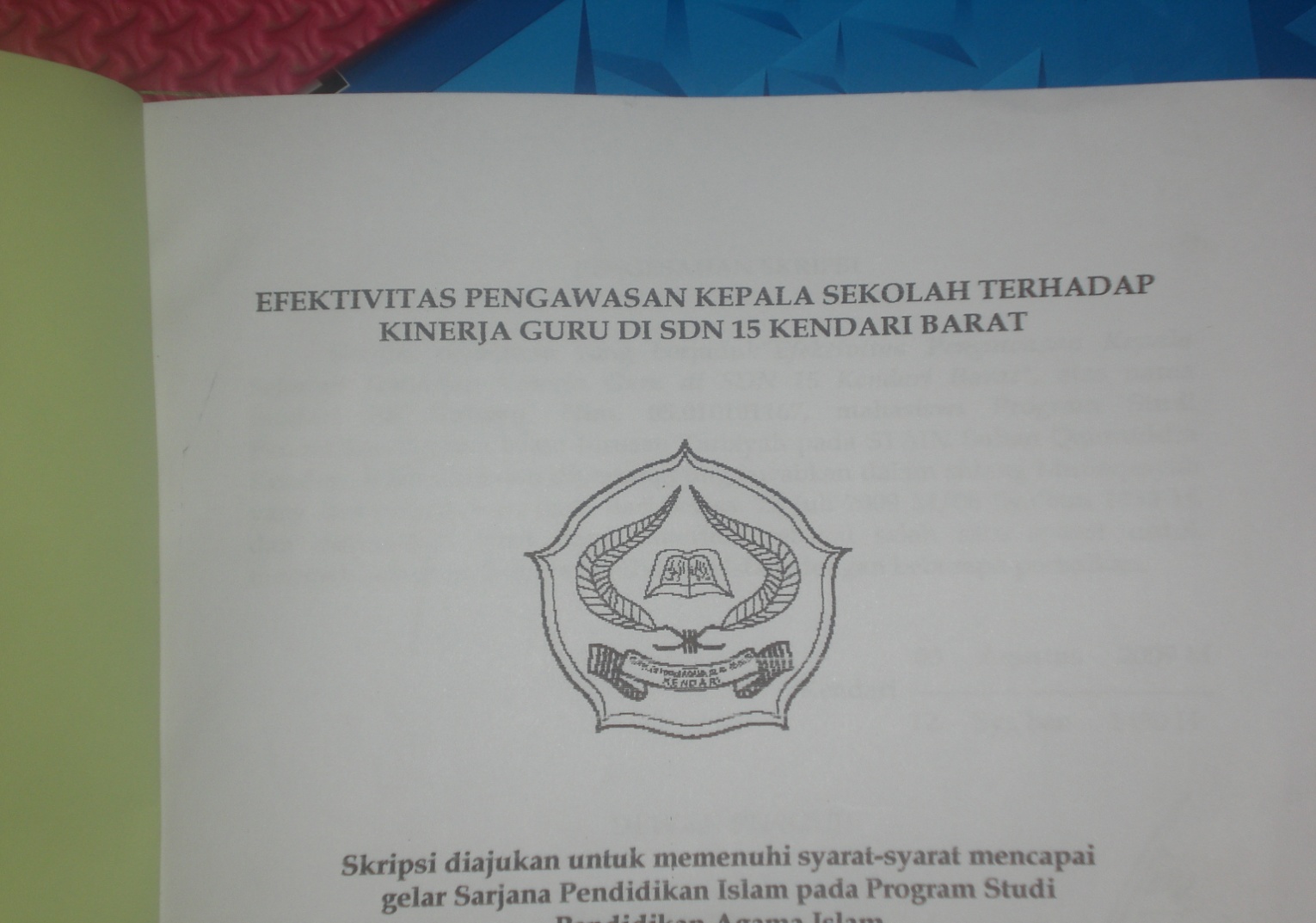 Skripsi Diajukan untuk Memenuhi Syarat-syarat Mencapai Gelar Sarjana Pendidikan Islam Pada Program Studi Kependidikan Islam Oleh:SUGITONIM. 08010103034JURUSAN TARBIYAHSEKOLAH TINGGI AGAMA ISLAM NEGERISULTAN QAIMUDDINKENDARI2012بسم الله الرحمن الرحيمالحمد لله رب العالمين و الصلاة و السلام على أشرف الأنبياء و المرسلين وعلى آله و أصحابه أجمعين. أما بعدPuji syukur kita panjatkan kehadiran Allah Swt atas limpahan rahmatnya kepada kita semua hingga peneliti dapat menyelesaikan penyusunan Skripsi ini dengan baik. Shalawat dan salam semoga tetap tercurah keharibaan junjungan kita Nabi Muhammad Saw, keluarga serta Sahabat, Tabi’in dan Tabi’u Tabi’in yang setia sampai akhir hayatnya, dan mudah-mudahan kita termaksud ummatnya yang setia sampai di akhir zaman kelak.Dalam penyusunan skripsi ini dan selama penulis mengikuti pendidikan di STAIN Kendari, tentu banyak pihak yang telah turut serta berjasa dalam membantu penulis menyelesaikan studi dengan baik, baik secara moril maupun materil, oleh karena itu maka patut kiranya penulis menyampaikan ucapan terima kasih kepada seluruhnya, dan terkhusus kepada:Orang Tua dan mertua tercinta, yang telah memberikan bantuan dan motivasi  hingga peneliti sampai pada tahap akhir penyelesaian pendidikan pada perguruan tinggi STAIN Kendari. Istri tercinta Rismawati, yang begitu setia menemani penulis dalam pembuatan skripsi dari awal sampai selesainya penyusunan penelitian ini.Bapak Dr. Nur Alim, M. Pd., selaku ketua STAIN Kendari yang telah menahkodai kampus dengan sistem manajemen baik.Ibu Dra. Hj. St. Kuraeda, M. Ag, selaku Ketua Jurusan Tarbiyah STAIN Kendari yang telah banyak memberikan bimbingan kepada penulis.Bapak Drs. Masdin, M. Pd, sebagai Ketua Program Studi Kependidikan Islam jurusan tarbiyah STAIN Kendari.Bapak Drs. Drs. H. Moh. Yahya Obaid, M.Ag dan Erdiyanti, S.Ag,M.Pd selaku pembimbing I dan II yang telah sepenuhnya memberikkan bimbingan dan sumbangsih pemikiran sejak awal hingga selesai penyusunan skripsi ini.Segenap Bapak dan Ibu dosen Jurusan Tarbiyah yang telah memberikan ilmu pengetahuan kepada penulis.Bapak Rahim, S.PdI,.M.Pd selaku Kepala Sekolah MTsN Konda Desa Lambusa Kecamatan Konda serta seluruh dewan guru dan staf yang telah memberikan informasi guna penyelasaian skripsi.Seluruh ikhwan dan akhwat kader KAMMI Komisariat STAIN Kendari serta sahabat-sahabat di kelas KIB angkatan 2008 (Muh. Nurdin, Solikhin, Yusran, Abdillah Jambak, Abd Rahman, Irwansyah, Sumardi, Dewi Citra, Sarianti, Sunartin, Mardiah, Dian, Salma dll.) yang telah banyak memberikan dorongan motivasi, do’a dan bantuan baik secara moril maupun materil yang tidak dapat saya sebutkan namanya satu persatu.Semoga skripsi ini bermanfaat bagi kita semua dan kiranya Allah SWT berkenan memberikan pahala yang setimpal kepada semua pihak yang telah banyak membantu peneliti hingga dapat menyelesaikan studinya.Akhirnya kepada Allah jualah penulis memohon taufiq dan inayahnya agar kita semua mendapat kebahagiaan dunia dan akhirat, amin.Kendari,  03 November 2012                                                    PenelitiSUGITODAFTAR  ISIHALAMAN JUDUL	 	iPERNYATAAN KEASLIAN SKRIPSI		iiPERSETUJUAN PEMBIMBING 	 	iiiPENGESAHAN SKRIPSI		ivKATA PENGANTAR		vABSTRAK		viDAFTAR ISI 	 	viiDAFTAR TABEL		viiiBAB  I	PENDAHULUAN Latar Belakang 	 	1Rumusan Masalah		5Hipotesis		5Definisi Operasional	 	6Tujuan dan Manfaat Penelitian 	 	6[BAB  II	LANDASAN TEORI Hakikat Gaya Kepemimpinan		81. Definisi Kepemimpinan	 	82. Definisi Gaya Kepemimpinan 	 	103. Bentuk-bentuk Gaya Kepemimpinan	 	11Hakekat Kinerja Guru		221. Definisi Kinerja Guru	 	222. Faktor-faktor yang Mempengaruhi Kinerja Guru	 	31BAB  III	METODE PENELITIAN Jenis Penelitian 	 	35Lokasi dan Waktu Penelitian	 	35Variabel Penelitian	 	36Populasi dan Sampel	 	36Tekhnik Pengumpulan Data 	 	38Teknik Analisis Data 	 	39BAB IV	HASIL DAN PEMBAHASAN PENELITIANSejarah Umum Tentang Lokasi Penelitian 		44Sejarah singkat berdirinya MTsN Konda 		44Sarana dan prasana 		46Keadaan Guru dan Siswa 		48Keadaan Guru 		48Keadaan siswa 		50Kurikulum dan Penerapannya 		51Deskripsi Pengaruh Gaya Kepemimpinan Kepala Sekolah 		52Deskripsi Kinerja Guru MTsN Konda 		59Analisis  Pengaruh  Gaya  Kepemimpinan  Kepala   Sekolah Terhadap Kinerja Guru 		65Pengujian Persyaratan Analisis 		68Pengujian Hipotesis 		69Pembahasan Hasil Penelitian		76BAB V 	PENUTUPKesimpulan		78Saran-saran		79DAFTAR PUSTAKALAMPIRAN-LAMPIRANABSTRAKSUGITO, NIM: 08010103034, Pengaruh Gaya Kepemimpinan Kepala Sekolah Terhadap Kinerja Guru di MTsN Konda Kabupaten Konawe Selatan (dibimbing oleh Drs. H. Moh. Yahya Obaid, M.Ag dan Erdiyanti, S.Ag, M.Pd).Skripsi ini membahas tentang Pengaruh Gaya Kepemimpinan Kepala Sekolah Terhadap Kinerja Guru di MTsN Konda. Adapun rumusan masalah dalam penelitian ini adalah (1). Bagaimakah gaya kepemimpinan kepala MTsN Konda? (2). Bagaimanakah kinerja guru MTsN Konda? Dan (3). Apakah ada pengaruh gaya kepemimpinan kepala sekolah terhadap kinerja guru di MTsN Konda?. Tujuan penelitian ini dalam rangka untuk mengetahui pengaruh Gaya Kepemimpinan Kepala Sekolah terhadap Kinerja Guru di MTsN Konda, Kabupaten Konawe Selatan.Metode penelitian yang digunakan adalah penelitian kuantitatif deskriptif dan inferensial. Penelitian ini menggunakan dua variable yaitu Variable bebas (X) yaitu Gaya Kepemimpinan Kepala Sekolah dan Variable terikat (Y) yaitu Kinerja Guru di MTsN Konda, Kabupaten Konawe Selatan. Populasi dalam penelitian ini adalah seluruh guru-guru di MTsN Konda yang berjumlah 25 orang, di sebabkan jumlahnya yang tidak terlalu banyak sehingga peneliti menggunakan metode pengambilan data Populasi Sampel.Adapun tekhnik pengumpulan data yang di gunakan adalah observasi, angket, dan dokumentasi, tekhnik analisis data yang di gunakan dalam penelitian ini adalah menggunakan analisis Statistik Deskriptif Inferensial, dengan menggunakan rumus regresi linear sederhana, korelasi product moment, uji koefisien determinan kemudian dilanjutkan dengan uji t.Hasil yang diperoleh dari beberapa tahapan dalam mengelola data yang diawali dengan hasil persamaan regresi linear sederhana diperoleh b dan a mempengarhi Y sebesar 47,32. Kemudian hasil analisis product moment nilai r hitung lebih besar dari r tabel atau rhitung = 0,478 ≥ 0,396 pada taraf signifikansi 5%, dan hasil dari koefisiensi determinasi sebesar 22,84% dan dilanjutkan dengan uji t dengan hasil thitung = 2,610  dan ttabel = 2,069  atau thitung lebih besar dari ttabel  maka Ha diterima dan H0 ditolak, artinya terdapat pengaruh yang positif dan signifikan antara gaya kepemimpinan kepala sekolah terhadap kinerja guru di MTsN Konda.